EAP Telephone Counsellor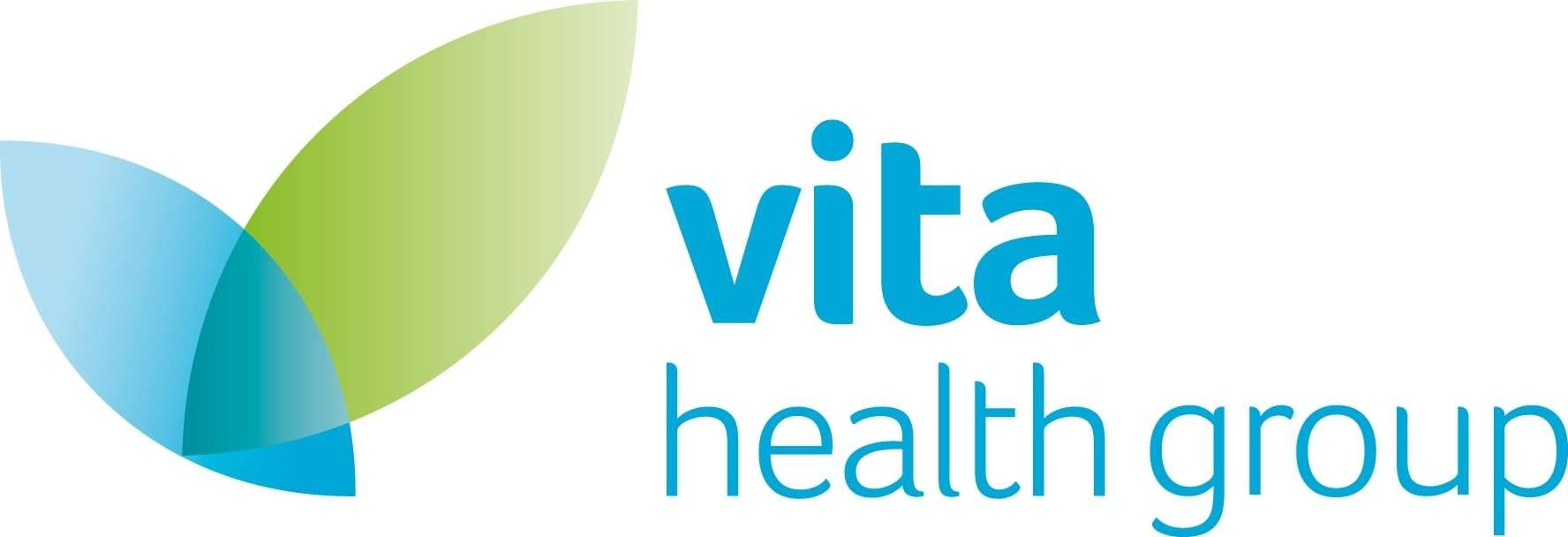 Job detailsHead Office: Vita Health Group, 7 Angel Hill, Bury St Edmunds, Suffolk IP33 1UZ	Vita Health Group All Rights ReservedPerson specificationVersion ControlJob title:EAP Telephone CounsellorDepartment:Corporate EAPLocation:Remote Flexible WorkingReporting to:Senior CounsellorDirect reports:n/aAccountable to:EAP Service LeadResponsible to:EAP Interventions Service ManagerJob purpose:To deliver structured counselling by telephone or secure video link to clients of VHG Corporate and EAP services.Deliver sessions to a caseload of clients to support their recovery and wellbeing,thereby meeting service KPIs.Role and Responsibilities:Receive and accept referrals for structured counselling via VHG systemsAssess clients where necessary and ensure suitability of new referrals.Safely and effectively screen for, assess and manage, risk - following VHG Risk Management & Escalation protocols, and ensure clients have access to safety management plans between sessions where requiredAdhere to the VHG Children’s and Adults Safeguarding Policies and procedures at all times, raising safeguarding concerns appropriately and to seek support where requiredRefer clients that are unsuitable to case management or relevant service (e.g. back to the referrer, internally, or to the NHS) dependent on need/contract/customer.Use the most suitable clinical interventions based on your clients presenting issues and needs to ensure positive outcomes.Deliver an evidence based, competent and confidential service at all timesPrepare your clients for discharge and signpost onwards as appropriate or seek approval where further sessions are required.Uphold your duty of care to your clients whilst in the care of VHG.Liaise with relevant stakeholders in the patient’s care e.g. GPs, OHS, HR professionals as appropriate.Efficiently manage your own caseload with regular appointments to meet relevant KPIsTo proactively keep abreast of customer Service Level Agreements to ensure clear and accurate communication to clients regarding available and appropriate treatment optionsMaintain regular communication with colleagues and your line manager while working remotely & proactively engage with your team’s communication channels.Use all VHG systems and platforms accurately, responsibility and in line with data protection and information security legislation, including our client databases, telephone and IT systems, and HR and L&D platforms.Any other reasonable request as requiredEquality Diversity & Inclusion (EDI)We are proud to be an equal opportunities employer and are fully committed to EDI best practice in all we do.  We believe it is the responsibility of everyone to ensure their actions support this with all internal and external stakeholders.Be aware of the impact of your behaviour on othersEnsure that others are treated with fairness, dignity and respectMaintain and develop your knowledge about what EDI is and why it is importantBe prepared to challenge bias, discrimination and prejudice if possible to do so and raise with your manager and EDI teamEncourage and support others to feel confident in speaking up if they have been subjected to or witnessed bias, discrimination or prejudiceBe prepared to speak up for others if you witness bias, discrimination or prejudiceClinical Governance:(where applicable)Adhere to all VHG policies and proceduresMaintain registration or accreditation (as relevant) with the appropriate professional body (BACP, NCS, COSCA, IACP)Adhere to and fulfil all requirements of the relevant code of conduct and ethical guidelines of your professional registered body.Maintain accurate electronic records of all clinical work to allow effective monitoring, review, audit, and evaluation of the service providedTo collate and electronically record assessment and outcome measures and patient satisfaction data for service auditParticipate in and respond to feedback from case reviews & case audits to ensure best practice is maintainedDeliver services within each Customer service level agreements (SLAs).Exercise personal responsibility for the systematic clinical governance of your own professionalTo attend to Health and safety of yourself, your colleagues and yourcustomer, their colleagues, and their customers by adhering to VHGs procedures.Training and supervision:Ensure timely completion of all mandatory trainingUndertake training relevant to your role, including that specific to new systems, products, and services you may be asked to deliver as part of our Corporate ServicesPrepare for and actively participate in Clinical and Managerial SupervisionMaintain and develop clinical knowledge and clinical expertise.To undertake ongoing professional development in line with business requirementsApply learning from the relevant training updates and incorporate into day-to- day practiceAdditional information:Some travel including occasional overnight stays may be required, so a full clean driving license is desired.EssentialDesirableQualificationsPost Graduate Diploma Level 4 in CounsellingRegistered membership of BACP orequivalent registering body e.g. NCS COSCA and IACP and accredited or working towards accreditation(Individual or Student member notsufficient)Accredited by a recognised body,e.g. BACP, NCS, CASCA, IACPExperienceExperience of delivering structured counselling within a counselling / Psychological therapies serviceAbility to conduct comprehensive risk assessment and formulate robust risk management plansExperience with routine clinical outcome monitoringWorked in a service where agreed targets are in place demonstrating outcomesExperience of MDT working groupsExperience of working in a psychological therapy or mental health servicesCommercial awareness and/or experience of working in a Corporate environmentSkills/knowledgeIT literate – intermediate level minimumExperience of working with Microsoft OfficeOther recognised specialist training e.g. EMDR, CFD, IPTSpecialist trainingAble to develop good therapeutic relationships with clientsAbility to meet agreed/specified service targets and Key Performance IndicatorsAbility to manage own caseload and timeAbility to identify themes within client and customer groupsPersonal competencies and qualitiesInterpersonal skills to engage and develop working alliances with colleagues and patients.Evidence of an openness to learning new knowledge and skills.Excellent verbal and written communication skillsHigh level of enthusiasm and motivationAbility to work under pressureAn awareness of and commitment to supporting and facilitating diversity and inclusionExcellent time management skillsOwner:Human ResourcesReview:AnnuallyClassification:1 (Proprietary)Author:Human ResourcesVersion:V1.1Status:PUBLISHEDDate Published:03/12/2019Code:TBCVersion:Date:Summary of ChangesV1.103.12.19Document copied onto authorised VHG branded Policy Template (original had no coding)